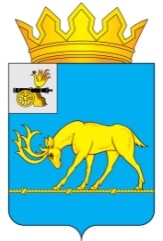 АДМИНИСТРАЦИЯ МУНИЦИПАЛЬНОГО ОБРАЗОВАНИЯ «ТЕМКИНСКИЙ РАЙОН» СМОЛЕНСКОЙ ОБЛАСТИРАСПОРЯЖЕНИЕот 07.07.2015  № 243р                                                                            с. ТемкиноО внесении изменений в распоряжение Администрации муниципального образования «Темкинский район» Смоленской области от 19.08.2011 №305-рВ соответствии с Федеральным законом от 25.12.2008 года № 273-ФЗ «О противодействии коррупции» и в связи с организационно-штатными изменениями:1.Внести в распоряжение Администрации муниципального образования «Темкинский район» Смоленской области от 19.08.2011 №305-р «Об определении должностного лица, ответственного за работу по профилактике коррупционных и иных правонарушений в Администрации муниципального образования «Темкинский район» Смоленской области» следующие изменения:1.1.Пункт 1 распоряжения изложить в следующей редакции:«1. Определить ответственным за работу по профилактике коррупционных и иных правонарушений в Администрации муниципального образования «Темкинский район» Смоленской области А.М.Муравьева, управляющего делами Администрации  муниципального образования «Темкинский район» Смоленской области, возложив на него выполнение следующих функций:»2. Пункт 2 распоряжения изложить в следующей редакции:«2.Юридическое консультирование по вышеуказанным функциям возложить на И.В.Ерёмича, ведущего специалиста (юриста) Администрации муниципального образования «Темкинский район» Смоленской области».3. Контроль за исполнением настоящего распоряжения возложить на управляющего делами Администрации муниципального образования «Темкинский район» Смоленской области» А.М.Муравьева.Глава Администрациимуниципального образования«Темкинский район» Смоленской области                                                Р.В. Журавлев